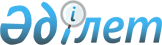 Об установлении объемов субсидий по районам (в зависимости от прогнозный структуры посевных площадей)
					
			Утративший силу
			
			
		
					Постановление Кызылординского областного акимата от 10 июля 2015 года № 85. Зарегистрировано Департаментом юстиции Кызылординской области 06 августа 2015 года № 5089. Утратило силу постановлением акимата Кызылординской области от 16 января 2018 года № 1019
      Сноска. Утратило силу постановлением акимата Кызылординской области от 16.01.2018 № 1019 (вводится в действие со дня первого официального опубликования).

      В соответствии с приказом Министра сельского хозяйства Республики Казахстан от 12 декабря 2014 года № 4-2/664 "Об утверждении Правил субсидирования развития семеноводства" акимат Кызылординской области ПОСТАНОВЛЯЕТ:

       Согласно приложению к настоящему постановлению установить объемы субсидий по районам (в зависимости от прогнозной структуры посевных площадей).

       Государственному учреждению "Управление сельского хозяйства Кызылординской области" принять меры, вытекающие из настоящего постановления.

       Контроль за исполнением настоящего постановления возложить на заместителя акима Кызылординской области Кожаниязова С.С.

       Настоящее постановление вводится в действие со дня первого официального опубликования. Объемы субсидий по районам (в зависимости от прогнозной структуры посевных площадей)
					© 2012. РГП на ПХВ «Институт законодательства и правовой информации Республики Казахстан» Министерства юстиции Республики Казахстан
				
      Аким Кызылординской области

К. Кушербаев
Утвержден постановлением
акимата Кызылординской области
от "10" июля 2015 года № 85
№
Районы
Посевная площадь,

гектар
Минимальные нормы приобретения (использования) семян первой репродукции и гибридов первого поколения на 1 гектар, килограмм
Объем приобретения (использования) 

семян первой репродукции и гибридов первого поколения, тонна
Норматив бюджетных субсидий на 1 тонну

семян первой репродукции и гибридов первого поколения
Общая сумма, тенге
Рис
Рис
Рис
Рис
Рис
Рис
1
Жанакорганский
7786
5,223
40,7
64870
2638021,5
2
Шиелийский
8273
5,223
43,2
64870
2803025,9
3
Сырдарьинский
18546
5,366
99,5
64870
6455722,0
4
Жалагашский
18006
5,366
96,6
64870
6267752,1
5
Кармакшинский
13529
5,366
72,6
64870
4709342,4
6
Казалинский
7465
5,698
42,5
64870
2759282,4
7
город Кызылорда 
2695
5,366
14,5
64870
938109,1
8
По области
76300
409,6
64870
26571254,3
Кукуруза
Кукуруза
Кукуруза
Кукуруза
Кукуруза
Кукуруза
1
Жанакорганский
2
Шиелийский
3
Сырдарьинский
4
Жалагашский
5
Кармакшинский
6
Казалинский
1458
39
56,9
67275
3825391,1
7
город Кызылорда 
8
По области
1458
39
56,9
67275
3825391,1
Ячмень
Ячмень
Ячмень
Ячмень
Ячмень
Ячмень
1
Жанакорганский
200
10,529
2,1
18812,3
39614,9
2
Шиелийский
3
Сырдарьинский
4
Жалагашский
5
Кармакшинский
6
Казалинский
50
10,529
0,5
18812,3
9903,7
7
город Кызылорда 
8
По области
250
2,6
18812,3
49518,7
Сафлор
Сафлор
Сафлор
Сафлор
Сафлор
Сафлор
1
Жанакорганский
430
0,4
0,2
39920
7020,7
2
Шиелийский
192
0,4
0,1
39920
3134,8
3
Сырдарьинский
378
0,4
0,2
39920
6171,7
4
Жалагашский
290
0,4
0,1
39920
4734,9
5
Кармакшинский
170
0,4
0,1
39920
2775,6
6
Казалинский
40
0,4
0,01
39920
592,4
7
город Кызылорда 
8
По области
1500
0,6
39920
24430,2
Многолетние бобовые травы
Многолетние бобовые травы
Многолетние бобовые травы
Многолетние бобовые травы
Многолетние бобовые травы
Многолетние бобовые травы
1
Жанакорганский
3000
13
39,0
386650,1
15079353,9
2
Шиелийский
2150
13
28,0
386650,1
10806870,3
3
Сырдарьинский
2750
13
35,8
386650,1
13822741,1
4
Жалагашский
3415
13
44,4
386650,1
17165331,
5
Кармакшинский
1580
13
20,5
386650,1
7941793,1
6
Казалинский
1890
13
24,6
386650,1
9499993
7
город Кызылорда 
1197
13
15,6
386650,1
6016662,2
8
По области
15135
13
207,8
386650,1
80332744,7